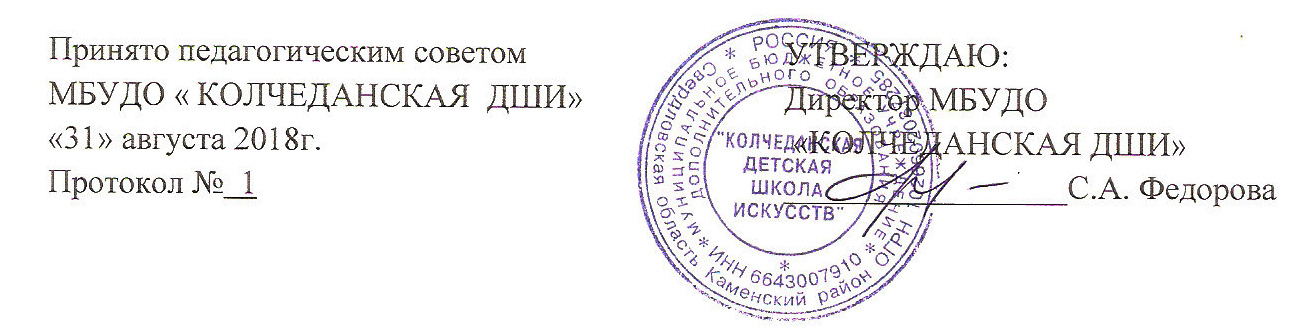 Порядок проведения самообследования и утверждения отчета о результатах самообследования МБУДО «КОЛЧЕДАНСКАЯ ДШИ»Общие положения1. Настоящий Порядок разработан на основании и с учетом пункта 3 части 2 статьи 29 Федерального закона от 29 декабря 2012 г. N 273-ФЗ "Об образовании в Российской Федерации", приказа Минобрнауки России от 14 июня 2013 года № 462 и устанавливает правила проведения самообследования образовательной организацией (далее - организации).2. Целями проведения самообследования являются обеспечение доступности и открытости информации о деятельности организации, а также подготовка отчета о результатах самообследования (далее - отчет).3. Самообследование проводится организацией ежегодно.4. Процедура самообследования включает в себя следующие этапы:планирование и подготовку работ по самообследованию организации – январь-февраль;организацию и проведение самообследования в организации – 1-15 марта;обобщение полученных результатов и на их основе формирование отчета – 16-30 марта;размещение результатов самообследования на сайте образовательной организации и направление учредителю - 1-20 апреля; рассмотрение отчета органом управления, к компетенции которого относится решение данного вопроса (учредителем), - 21 апреля – 20 мая.Сроки, форма проведения самообследования, состав лиц, привлекаемых для его проведения, определяются организацией самостоятельно.Самообследование проводится по решению педагогического совета образовательной организации. Руководитель образовательной организации издает приказ о порядке, сроках проведения самообследования и составе комиссии.Председателем комиссии является руководитель образовательной организации, заместителем председателя комиссии  - заместитель директора по учебной работе.Для проведения самообследования в состав комиссии рекомендуется включать внешних представителей от других образовательных, общественно-государственных организаций, родительской общественности и т.д.Комиссия по проведению самообследования утверждает материалы самообследования.По результатам самообследования составляется отчет, в котором подводятся итоги и содержатся конкретные выводы по отдельным направлениям самообследования.В процессе самообследования проводится анализ и оценка: образовательной деятельности, функционирования внутренней системы оценки качества образования, системы управления организации, содержания и качества подготовки обучающихся, востребованности выпускников, организации учебного процесса, состояние и качество кадрового, учебно-методического, библиотечно-информационного обеспечения, материально-технической базы, а также анализ показателей деятельности организации, подлежащей самообследованию, устанавливаемых приказом Министерства образования и науки от 10.12.2013 № 1324 «Об утверждении показателей деятельности образовательной организации, подлежащей самообследованию».Результаты самообследования организации оформляются в виде отчета, включающего аналитическую часть и результаты анализа показателей деятельности организации, подлежащей самообследованию.В следующих разделах Порядка указаны направления и содержание процедуры самообследования.2. Оценка образовательной деятельности, функционирования внутренней системы оценки качества образованияОсновной задачей оценки образовательной деятельности, функционирования внутренней системы оценки качества образования является определение степени соответствия образовательных результатов обучающихся федеральным государственным требованиям к дополнительным предпрофессиональным общеобразовательным программам в области искусств, дополнительным общеразвивающим программам в области искусств, разработанным образовательной организацией.Задачами оценки образовательной деятельности также являются:- прогноз основных тенденций развития образовательной организации;- обеспечение руководителей и специалистов системы управления образованием разных уровней аналитической информацией и вариантами управленческих решений.Выполнение данных задач обеспечивается содержанием оценки образовательной деятельности, которое включает:1) оценку состояния и эффективности деятельности образовательной организации;2) определение показателей и критериев качества образования, проведение анализа содержания на основании разработанных показателей и критериев;3) выявление факторов, влияющих на качество образования;4) оценку уровня индивидуальных образовательных достижений обучающихся, результатов реализации индивидуальных учебных планов;5) разработку локальной нормативной правовой документации и норм образовательной деятельности в соответствии с законодательством Российской Федерации об образовании.В основу системы оценки качества образования образовательной организации  положены принципы:1) объективности, достоверности, полноты и системности информации 
о качестве образования;2) реалистичности показателей качества образования, их социальной и личностной значимости;3) открытости, прозрачности процедур оценки качества образования.Внутренняя оценка качества образования в образовательной организации обеспечивается системой управления организации, функционированием методической службы организации, действующей системой контроля (текущей, промежуточной и итоговой аттестацией), разработанными фондами оценочных средств.3. Система управления организацииВ образовательной организации действуют следующие органы управления, в компетенцию которых входит организация, управление и контроль качества образовательной деятельности:Совет школы,Педагогический совет,Методический совет.Разграничение полномочий  органов управления отражены в положениях об указанных органах управления. Задача самообследования – установить эффективность работы органов управление, соответствие их деятельности положениям локальных актов образовательной организации. 4. Содержание и качество подготовки обучающихся, востребованность выпускниковРаздел самообследования, раскрывающий содержание и качество подготовки обучающихся, строится на основании анализа образовательных программ, реализуемых образовательной организацией. При реализации образовательной организацией дополнительных предпрофессиональных и дополнительных общеразвивающих программ в области искусств анализ проводится по всем видам программ.В понятие содержания образования в целях проведения анализа входит: цели и задачи, направленность образовательных программ, их ориентация и преемственность;сроки обучения, возраст обучающихся, условия приема;результаты освоения образовательных программ;характеристика и анализ учебных планов каждой образовательной программы;краткие характеристики учебных предметов (аннотации) и программ учебных предметов. Данный анализ устанавливает соответствие учебных планов, учебно-методической документации нормативным требованиям, указанным: в федеральных государственных требованиях, образовательных программах, разработанных образовательной организацией. В понятие качества подготовки обучающихся входит:полнота и результативность реализации образовательных программ:сохранность контингента (положительная динамика);положительная динамика результатов промежуточной и итоговой аттестации;создание условий для реализации индивидуальных учебных планов и сокращенных образовательных программ;деятельность различных творческих коллективов;участие обучающихся в различных творческих мероприятиях (конкурсах, фестивалях, выставках и других).Понятие востребованности выпускников включает:наличие (количество) выпускников, поступивших в образовательные организации среднего профессионального и высшего образования, реализующих основные образовательные программы в области искусств;наличие (количество) выпускников, продолживших самостоятельную деятельность в области искусства в различных формах (в коллективах общеобразовательной организации, в самодеятельных коллективах, в досуговой деятельности, в самостоятельном музицировании и других).5. Организация учебного процессаОсновные характеристики учебного процесса отражаются в графике образовательного процесса (продолжительность учебного года, каникулярного времени и др.), расписании занятий, принципах формирования и состава учебных групп. В данном разделе дается информация о продолжительности занятий, объемах недельной аудиторной учебной нагрузки и самостоятельной работы, создании условий для проведения консультаций, использовании резерва учебного времени и т.д.Особое место занимает характеристика промежуточной и итоговой аттестации как основ оценки качества освоения образовательных программ. Анализ включает описание форм, видов, методов аттестации, конкретные данные на текущий период (в том числе, например, результаты итоговой аттестации). Данный раздел также включает характеристику: особых образовательных технологий и пособий, используемых в учебном процессе (мультимедийные, компьютерные и другие);творческой и культурно-просветительской деятельности как особых видов деятельности образовательной организации, направленных на качественную реализацию образовательных программ, создающих особую среду для личностного развития, приобретения обучающимся опыта деятельности в том или ином виде искусства, формирования комплекса знаний, умений, навыков.Организация  учебного процесса должна соответствовать требованиям СанПиН.6. Качество кадрового, учебно-методического, библиотечно-информационного обеспечения, материально-технической базыСведения и анализ обеспечения образовательного процесса: кадровом, учебно-методическом, библиотечно-информационном, материально-техническом – анализируются и оформляются в соответствии с лицензионными требованиями к лицензиату (Постановление Правительства Российской Федерации от 28 октября 2013 года № 966).Сведения могут быть дополнены анализом учебно-методических документов, пособий, разработанных образовательной организацией в целях обеспечения образовательного процесса.7. Анализ показателей деятельности организации (показателей эффективности)Данный раздел образовательная организация включает в Порядок проведения самообследования на основании приказа Министерства образования и науки Российской Федерации от 10.12.2013 № 1324 « Об утверждении показателей деятельности образовательной организации, подлежащей самообследованию».8. ОтчетРезультаты самообследования организации оформляются в виде отчета, состоящего из двух разделов: аналитической части и результатов анализа показателей деятельности организации, подлежащей самообследованию (выводов).Результативная часть может включать: 1) оценку состояния и эффективности деятельности образовательной организации;2) выявленные факторы, влияющие на качество образования;3) прогноз основных тенденций развития образовательной организации. Приложение к порядку проведения самообследования и утверждения отчета о результатах самообследования образовательной организации (детской школы искусств)УТВЕРЖДЕНЫприказом Министерства образования и науки Российской Федерацииот «10 » декабря 2013 г. № 1324ПОКАЗАТЕЛИдеятельности организации дополнительного образования, подлежащей самообследованию№п/п *№п/п *‘                                   Показатели                                             *‘                                   Показатели                                             *Единица измеренияЕдиница измерения1.1.Образовательная деятельностьОбразовательная деятельность1.11.1Общая численность учащихся, в том числе:Общая численность учащихся, в том числе:человекчеловек1.1.11.1.1Детей дошкольного возраста (3-7 лет)Детей дошкольного возраста (3-7 лет)человекчеловек1.1.21.1.2Детей младшего школьного возраста (7-11 лет)Детей младшего школьного возраста (7-11 лет)человекчеловек1.1.31.1.3Детей среднего школьного возраста (11-15 лет)Детей среднего школьного возраста (11-15 лет)человекчеловек1.1.41.1.4Детей старшего школьного возраста (15-17 лет)Детей старшего школьного возраста (15-17 лет)человекчеловек1.21.2Численность учащихся, обучающихся по образовательным программам по договорам об оказании платных образовательных услугЧисленность учащихся, обучающихся по образовательным программам по договорам об оказании платных образовательных услугчеловекчеловек1.31.3Численность/удельный вес численности учащихся, занимающихся в 2-х и более объединениях (кружках, секциях, клубах), в общей численности учащихсяЧисленность/удельный вес численности учащихся, занимающихся в 2-х и более объединениях (кружках, секциях, клубах), в общей численности учащихсячеловек/%человек/%1.41.4Численность/удельный вес численности учащихся с применением дистанционных образовательных технологий, электронного обучения, в общей численности учащихсяЧисленность/удельный вес численности учащихся с применением дистанционных образовательных технологий, электронного обучения, в общей численности учащихсячеловек/%человек/%1.51.5Численность/удельный вес численности учащихся по образовательным программам для детей с выдающимися способностями, в общей численности учащихсяЧисленность/удельный вес численности учащихся по образовательным программам для детей с выдающимися способностями, в общей численности учащихсячеловек/%человек/%1.61.6Численность/удельный вес численности учащихся по образовательным программам, направленным на работу с детьми с особыми потребностями в образовании, в общей численности учащихся, в том числе:Численность/удельный вес численности учащихся по образовательным программам, направленным на работу с детьми с особыми потребностями в образовании, в общей численности учащихся, в том числе:человек/%человек/%1.6.11.6.1Учащиеся с ограниченными возможностями здоровьяУчащиеся с ограниченными возможностями здоровьячеловек/%человек/%1.6.21.6.2Дети-сироты, дети, оставшиеся без попечения родителейДети-сироты, дети, оставшиеся без попечения родителейчеловек/%человек/%1.6.31.6.3Дети-мигрантыДети-мигрантычеловек/%человек/%1.6.41.6.4Дети, попавшие в трудную жизненную ситуациюДети, попавшие в трудную жизненную ситуациючеловек/%человек/%1.71.7Численность/удельный вес численности учащихся, занимающихся учебно-исследовательской, проектной деятельностью, в общей численности учащихсяЧисленность/удельный вес численности учащихся, занимающихся учебно-исследовательской, проектной деятельностью, в общей численности учащихсячеловек/%человек/%1.81.8Численность/удельный вес численности учащихся, принявших участие в массовых мероприятиях (конкурсы, соревнования, фестивали, конференции), в общей численности учащихся, в том числе:Численность/удельный вес численности учащихся, принявших участие в массовых мероприятиях (конкурсы, соревнования, фестивали, конференции), в общей численности учащихся, в том числе:человек/%человек/%1.8.11.8.1На муниципальном уровнеНа муниципальном уровнечеловек/%человек/%1.8.21.8.2На региональном уровнеНа региональном уровнечеловек/%человек/%1.8.31.8.3На межрегиональном уровнеНа межрегиональном уровнечеловек/%человек/%1.8.41.8.4На федеральном уровнеНа федеральном уровнечеловек/%человек/%1.8.51.8.5На международном уровнеНа международном уровнечеловек/%человек/%1.91.9Численность/удельный вес численности учащихся-победителей и призеров массовых мероприятий (конкурсы, соревнования, фестивали, конференции), в общей численности учащихся, в том числе:Численность/удельный вес численности учащихся-победителей и призеров массовых мероприятий (конкурсы, соревнования, фестивали, конференции), в общей численности учащихся, в том числе:человек/%человек/%1.9.11.9.1На муниципальном уровнеНа муниципальном уровнечеловек/%человек/%1.9.21.9.2На региональном уровнеНа региональном уровнечеловек/%человек/%1.9.31.9.3На межрегиональном уровнеНа межрегиональном уровнечеловек/%человек/%1.9.41.9.4На федеральном уровнеНа федеральном уровнечеловек/%человек/%1.9.51.9.5На международном уровнеНа международном уровнечеловек/%человек/%1.101.10Численность/удельный вес численности учащихся, участвующих в образовательных и социальных проектах, в общей численности учащихся, в том числе:Численность/удельный вес численности учащихся, участвующих в образовательных и социальных проектах, в общей численности учащихся, в том числе:человек/%человек/%1.10.11.10.1Муниципального уровняМуниципального уровнячеловек/%человек/%1.10.21.10.2Регионального уровняРегионального уровнячеловек/%человек/%1.10.31.10.3Межрегионального уровняМежрегионального уровнячеловек/%человек/%1.10.41.10.4Федерального уровняФедерального уровнячеловек/%человек/%1.10.51.10.5Международного уровняМеждународного уровнячеловек/%человек/%1.111.11Количество массовых мероприятий, проведенных образовательной организацией, в том числе:Количество массовых мероприятий, проведенных образовательной организацией, в том числе:единицединиц1.11.11.11.1На муниципальном уровнеНа муниципальном уровнеединицединиц1.11.21.11.2На региональном уровнеНа региональном уровнеединицединиц1.11.31.11.3На межрегиональном уровнеНа межрегиональном уровнеединицединиц1.11.41.11.4На федеральном уровнеНа федеральном уровнеединицединиц1.11.51.11.5На международном уровнеНа международном уровнеединицединиц1.121.12Общая численность педагогических работниковОбщая численность педагогических работниковчеловекчеловек1.131.13Численность/удельный вес численности педагогических работников, имеющих высшее образование, в общей численности педагогических работниковЧисленность/удельный вес численности педагогических работников, имеющих высшее образование, в общей численности педагогических работниковчеловек/%человек/%1.141.14Численность/удельный вес численности педагогических работников, имеющих высшее образование педагогической направленности (профиля), в общей численности педагогических работниковЧисленность/удельный вес численности педагогических работников, имеющих высшее образование педагогической направленности (профиля), в общей численности педагогических работниковчеловек/%человек/%1.151.15Численность/удельный вес численности педагогических работников, имеющих среднее профессиональное образование, в общей численности педагогических работниковЧисленность/удельный вес численности педагогических работников, имеющих среднее профессиональное образование, в общей численности педагогических работниковчеловек/%человек/%1.161.16Численность/удельный вес численности педагогических работников, имеющих среднее профессиональное образование педагогической направленности (профиля), в общей численности педагогических работниковЧисленность/удельный вес численности педагогических работников, имеющих среднее профессиональное образование педагогической направленности (профиля), в общей численности педагогических работниковчеловек/%человек/%1.171.17Численность/удельный вес численности педагогических работников, которым по результатам аттестации присвоена квалификационная категория в общей численности педагогических работников, в том числе:Численность/удельный вес численности педагогических работников, которым по результатам аттестации присвоена квалификационная категория в общей численности педагогических работников, в том числе:человек/%человек/%1.17.11.17.1ВысшаяВысшаячеловек/%человек/%1.17.21.17.2ПерваяПерваячеловек/%человек/%1.181.18Численность/удельный вес численности педагогических работников в общей численности педагогических работников, педагогический стаж работы которых составляет:Численность/удельный вес численности педагогических работников в общей численности педагогических работников, педагогический стаж работы которых составляет:человек/%человек/%1.18.11.18.1До 5 летДо 5 летчеловек/%человек/%1.18.21.18.2Свыше 30 летСвыше 30 летчеловек/%человек/%1.191.19Численность/удельный вес численности педагогических работников в общей численности педагогических работников в возрасте до 30 летЧисленность/удельный вес численности педагогических работников в общей численности педагогических работников в возрасте до 30 летчеловек/%человек/%1.201.20Численность/удельный вес численности педагогических работников в общей численности педагогических работников в возрасте от 55 летЧисленность/удельный вес численности педагогических работников в общей численности педагогических работников в возрасте от 55 летчеловек/%человек/%1.211.21Численность/удельный вес численности педагогических и административно-хозяйственных работников, прошедших за последние 5 лет повышение квалификации/профессиональную переподготовку по профилю педагогической деятельности или иной осуществляемой в образовательной организации деятельности, в общей численности педагогических и административно-хозяйственных работников,Численность/удельный вес численности педагогических и административно-хозяйственных работников, прошедших за последние 5 лет повышение квалификации/профессиональную переподготовку по профилю педагогической деятельности или иной осуществляемой в образовательной организации деятельности, в общей численности педагогических и административно-хозяйственных работников,человек/%человек/%1.221.22Численность/удельный вес численности специалистов, обеспечивающих методическую деятельность образовательной организации, в общей численности сотрудников образовательной организацииЧисленность/удельный вес численности специалистов, обеспечивающих методическую деятельность образовательной организации, в общей численности сотрудников образовательной организациичеловек/%человек/%1.231.23Количество публикаций, подготовленных педагогическими работниками образовательной организации:Количество публикаций, подготовленных педагогическими работниками образовательной организации:1.23.11.23.1За 3 годаЗа 3 годаединицединиц1.23.21.23.2За отчетный периодЗа отчетный периодединицединиц1.241.24Наличие в организации дополнительного образования системы психолого-педагогической поддержки одаренных детей, иных групп детей, требующих повышенного педагогического вниманияНаличие в организации дополнительного образования системы психолого-педагогической поддержки одаренных детей, иных групп детей, требующих повышенного педагогического вниманияда/нетда/нет2.2.ИнфраструктураИнфраструктура2.12.1Количество компьютеров в расчете на одного учащегосяКоличество компьютеров в расчете на одного учащегосяединицединиц2.22.2Количество помещений для осуществления образовательной деятельности, в том числе:Количество помещений для осуществления образовательной деятельности, в том числе:единицединиц2.2.12.2.1Учебный классУчебный классединицединиц2.2.22.2.2ЛабораторияЛабораторияединицединиц2.2.32.2.3МастерскаяМастерскаяединицединиц2.2.42.2.4Танцевальный классТанцевальный классединицединиц2.2.52.2.5Спортивный залСпортивный залединицединиц2.2.62.2.6БассейнБассейнединицединиц2.32.3Количество помещений для организации досуговой деятельности учащихся, в том числе:Количество помещений для организации досуговой деятельности учащихся, в том числе:единицединиц2.3.12.3.1Актовый залАктовый залединицединиц2.3.2Концертный залКонцертный залединицединиц2.3.3Игровое помещениеИгровое помещениеединицединиц2.4Наличие загородных оздоровительных лагерей, баз отдыхаНаличие загородных оздоровительных лагерей, баз отдыхада/нетда/нет2.5Наличие в образовательной организации системы электронного документооборотаНаличие в образовательной организации системы электронного документооборотада/нетда/нет2.6Наличие читального зала библиотеки, в том числе:Наличие читального зала библиотеки, в том числе:да/нетда/нет2.6.1С обеспечением возможности работы на стационарных компьютерах или использования переносных компьютеровС обеспечением возможности работы на стационарных компьютерах или использования переносных компьютеровда/нетда/нет2.6.2С медиатекойС медиатекойда/нетда/нет2.6.3Оснащенного средствами сканирования и распознавания текстовОснащенного средствами сканирования и распознавания текстовда/нетда/нет2.6.4С выходом в Интернет с компьютеров, расположенных в помещении библиотекиС выходом в Интернет с компьютеров, расположенных в помещении библиотекида/нетда/нет2.6.5С контролируемой распечаткой бумажных материаловС контролируемой распечаткой бумажных материаловда/нетда/нет2.7Численность/удельный   вес   численности   учащихся,   которым   обеспечена   возможность пользоваться широкополосным Интернетом (не менее 2 Мб/с), в общей численности учащихсяЧисленность/удельный   вес   численности   учащихся,   которым   обеспечена   возможность пользоваться широкополосным Интернетом (не менее 2 Мб/с), в общей численности учащихсячеловек/%человек/%